Paper TitleAuthor 1a, Author 2b, AUTHOR 3c,…a Laboratory, Affiliation, City, Country, E-mail addressb Laboratory, Affiliation, City, Country, E-mail addressc Laboratory, Affiliation, City, Country, E-mail addressAbstract – The paper should start with an abstract of 150−200 words, which summarises the objectives, and conclusions of the paper. The abstract should not include references, figures or tables. The abstract is very important as it will be published on the proceeding of the International Vibration Conference CVI2017;Key words: Not exceed five key words written in lower-case letters separated by slashes:  Max 5 words..  .  IntroductionThe paper must be written in English. All communications are subject to peer review. Only those papers that have received a favourable opinion of the reviewers will be accepted for presentation at the conference CVI2017.Authors are asked to submit their manuscript (PDF format) online conference Web site:http://cvi2017.sciencesconf.orgThe number of pages of the proposed communication shall be between 2 and 6 pages excluding the title page.Paper presentationThe manuscript must be written in simple line, double column, in Times New Roman font, size 10, with margins of , must include, in order: a summary page, the text (including figures and tables), references and eventually annexes. All pages must be numbered.Summary page The summary page should contain the title of the manuscript, which must be concise while explicit, the first name (printed), and each person's name, full contact details (address, e-mail…).As a result, it must include a summary in English (maximum 200 words for each abstract). It will also include a maximum of five keywords in English (written in lower separated by slashes).Title of chaptersThe chapter headings are numbered as follows: 1 ; 1.1 ; 1.1.1 ; … in boldface Time New Roman.Figures and TablesThe figures and tables will be numbered in Arabic numerals growing as they appear in the text. The figures, with their legends and tables, with their titles should be incorporated into the text.Figures All illustrations (drawings or photographs) should be called in the text. Figure 1 we shall write in letters in the text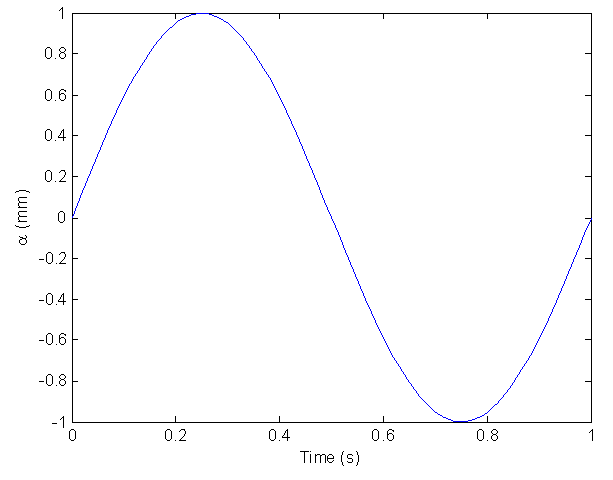 Figure 1. Style figureTablesTable 1. Style  tableEquations The equations must be carefully written. Those referenced in the text [in the form: Equation (1), for example] shall be numbered consecutively in Arabic numerals in parentheses beside the right margin:Do not put punctuation at the end of the equations. Particular attention should be paid to clearly differentiate the number zero (0) and the letter O, the number one (1) and the letter l, the letter v Roman and Greek letter nu (υ). ReferencesThe template will number citations consecutively within brackets. Refer simply to the reference number, as in [3]—do not use “Ref. [3]” or “reference [3]” except at the beginning of a sentence: “Reference [3] was the first . . .” Unless there are six authors or more give all authors' names; do not use “et al.”. The style and punctuation of references must conform to the models illustrated in the following examples: [1] J.-C. Batsale, D. Maillet, A. Degiovanni, Extension de la méthode des quadripôles thermiques à l’aide de transformations intégrales, Int. J. Heat Mass Trans. 1 (1994) 111–127[2] M.N. Ozisik, Radiative transfer and interactions with conduction and convection, JohnWiley and Sons, , 1973[3] D. Bougeard, J.-P. Vermeulen, B. Baudoin, Spatial resolution enhancement of an IR system by image restoration techniques, Proceedings of Quantitative Infrared Thermography QIRT 94 (Eurotherm Seminar 42), Elsevier, Paris, France, 1995, pp. 3–6.Table Head Table Column Head Table Column Head Table Head Table column subhead  Subhead CopyMore table copy